Уважаемый Олег Владиславович!Во исполнение пункта 5 раздела I протокола заседания Правительственной комиссии по координации деятельности открытого правительства от 25 декабря 2014 г. № 10 (далее – протокол) Минкомсвязь России сообщает.В Графике раскрытия приоритетных социально-значимых наборов данных, являющемся приложением к Плану мероприятий «Открытые данные Российской Федерации», утвержденному протоколом (далее – План мероприятий), отсутствуют наборы данных, головным ответственным за публикацию которых является Минкомсвязь России.В соответствии с этим в Плане мероприятий отсутствуют мероприятия, ответственным исполнителем по которым является Минкомсвязь России. 											   	 О.Б. Пак 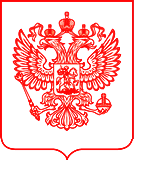 министерство связии массовых коммуникацийроссийской федерацииСТАТС-СЕКРЕТАРЬ - ЗАМЕСТИТЕЛЬ МИНИСТРАТверская ул., 7, Москва, 125375Справочная: +7 (495) 771-8000министерство связии массовых коммуникацийроссийской федерацииСТАТС-СЕКРЕТАРЬ - ЗАМЕСТИТЕЛЬ МИНИСТРАТверская ул., 7, Москва, 125375Справочная: +7 (495) 771-8000Статс-секретарю-заместителю Министра экономического развития Российской ФедерацииО.В. Фомичеву О реализации Плана мероприятий «Открытые данные Российской Федерации»Статс-секретарю-заместителю Министра экономического развития Российской ФедерацииО.В. Фомичеву 